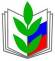 Профсоюз работников народного образования и науки РФКАЛМЫЦКАЯ  РЕСПУБЛИКАНСКАЯ  ОРГАНИЗАЦИЯ «11» января 2017 года                                                г. Элиста                            Приложение № 1 к Постановлению президиума рескомаот 11 января 2017 г.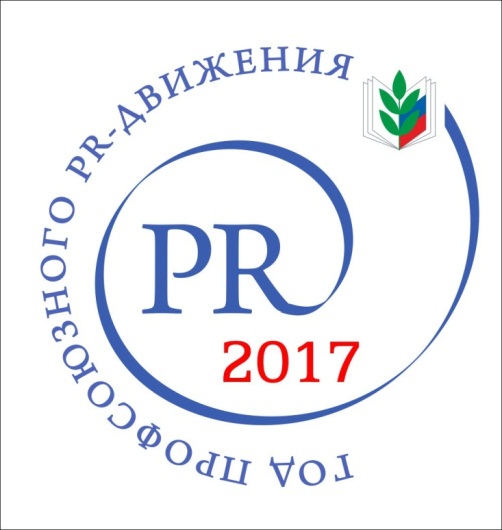 ПРИМЕРНЫЙ ПЛАН мероприятий  «Года профсоюзного PR-движения»1.ВВЕДЕНИЕГенеральный Совет ФНПР постановлением от 26 октября 2016 года № 5-4 п.2.2 принял решение объявить 2017 год «Годом профсоюзной информации». Поддерживая решение Генерального Совета ФНПР и в соответствии с реализацией соответствующих разделов Программы развития Общероссийского Профсоюза образования на 2015-2020 годы Центральный Совет Профсоюза принял решение объявить 2017 год – «Годом профсоюзного PR-движения».2. ЦЕЛИ И ЗАДАЧИ ГОДАГод профсоюзного PR-движения проводится с целью дальнейшего улучшения и развития информационной работы в Профсоюзе, формирования положительного имиджа Профсоюза, популяризации его деятельности в сфере образования и обществе; укрепления взаимодействия с социальными партнерами, усиления мотивации профсоюзного членства, стимулирования социальной активности членов Профсоюза, а также расширения возможностей организаций и членов Профсоюза по поиску, получению и распространению качественной профсоюзной информации.Год профсоюзного PR-движения призван повысить гласность и эффективность информационной работы выборных профсоюзных органов, профсоюзного актива, а также содействовать обобщению и распространению опыта применения современных информационно-коммуникативных технологий в деятельности профсоюзных организаций, популяризации и укреплению имиджа Профсоюза в обществе.Главными задачами Года профсоюзного PR-движения являются:повышение качества профсоюзной информации и эффективное использование информационных ресурсов Общероссийского Профсоюза образования;обеспечения большей открытости деятельности выборных профсоюзных органов и на этой основе повышение корпоративной культуры в Профсоюзе;реализация в деятельности Профсоюза инновационного Проекта – Открытый (публичный) отчёт выборного профсоюзного органа;  внедрение новых информационных технологий, обеспечивающих более оперативное и всестороннее информирование членов Профсоюза о деятельности Профсоюза по представительству и защитите социально-трудовых прав и профессиональных интересов членов Профсоюза;развитие инновационного типа мышления в Профсоюзе и формирование климата, способствующего созданию, выявлению и внедрению инновационных форм работы в Профсоюзе;обучение профсоюзных кадров и актива формам и методам информационной работы с использованием новых информационных технологий;модернизация и развитие информационно-издательской деятельности Профсоюза (методических материалов, брошюры, буклеты и др.);активизировать процесс создания института общественных корреспондентов печатных и электронных изданий организации Профсоюза;разработка и подготовка информационно-методических рекомендаций по ведению информационной работы и мотивации профсоюзного членства (инструкций и справочников по разным вопросам информационной работы);создание собственных пользовательских групп в социальных сетях с целью расширения целевой аудитории.3. ПРИМЕРНЫЙ ПЛАН ГОДА ПРОФСОЮЗНОГО PR-ДВИЖЕНИЯВ ходе реализации мероприятий  Года предполагается:повышение квалификации и функциональной грамотности профсоюзных работников, ответственных за информационную работу в Профсоюзе, проведение регулярного обучения, ознакомления с новыми возможностями и направлениями PR-деятельности с использованием в программах обучения новейших информационных технологий;поэтапный переход на новые формы и методы информационной работы с использованием современных методик в области компьютерных технологий;содействие в работе выборных профсоюзных органов всех уровней структуры Профсоюза по обучению профсоюзных кадров и актива;активному применению и расширению дистанционных форм обучения;использование в практической деятельности профсоюзных организаций новейших средств визуального отображения информации, онлайн - видеоконференций, символики Профсоюза, PR-акций, интернет – конкурсов и др.Мероприятия примерного плана «Года профсоюзного PR-движения» являются ориентировочными и могут быть дополнены иными мероприятиями на уровне муниципалитетов и коллективов образовательных организаций.Примерный план мероприятий «Года профсоюзного PR-движения» в Калмыцкой республикой организации Общероссийского Профсоюза образования№ ппНаименование СрокОтветственные 1Мониторинг информационных ресурсов местных организаций Профсоюза.Январь-мартЭдеева Ц. Л., председатель Элистинского горкома Профсоюза2Открытие раздела «Год профсоюзного PR-движения» на сайте Калмыцкой республиканской организации Общероссийского Профсоюза образованияЯнварьЭдеева Ц. Л.3Информационное наполнение сайта, группы «Калмыцкий реском Профсоюза» «VKontakte», видео-портала «Youtube»Весь периодЭдеева Ц. Л., специалисты рескома4Подготовка репортажей (статей) о мероприятиях, проводимых рескомом, местными и первичными организациями в газеты «Партнертсво через понимание», «Мой Профсоюз» и региональные СМИ  Весь периодЭдеева Ц. Л., Халгинова Н. Б., внештатный корреспондент5Работа по созданию сайтов (профсоюзных страниц на сайтах ОО) местных и первичных организаций ПрофсоюзаЯнварь - июньЭдеева Ц. Л., председатели местных организаций6Участие во Всероссийской интернет-акции«Я в Профсоюзе» Январь-майЭдеева Ц. Л., Булдаева И. А., председатель Совета молодых педагогов рескома 7Участие во Всероссийском конкурсе на лучшую публикацию в газетах «Мой Профсоюз» и «Партнерство через понимание»Январь-декабрьЭдеева Ц. Л., Халгинова Н. Б., внештатный корреспондент 8Деловая игра «Вместе в будущее!» (профактив молодых преподавателей, сотрудников и студентов БПОУ СПО РК «Элистинский педагогический колледж им. Х. Б. Канукова)ФевральМукабенова Г. Н., председатель объединенной первичной организации профсоюза ЭПК9Внедрение в практику работы выборных профсоюзных органов всех уровней структуры Профсоюза новых способов информирования (вебинары, онлайн-совещания, селекторные совещания и т.п.).ФевральЭдеева Ц. Л.10Онлайн-совещание Совета молодых педагогов Калмыцкого рескома ФевральЭдеева Ц. Л., Булдаева И. А.11Школа профсоюзного актива «Energizer» (студенты КалмГУ обучают студентов СУЗов)МартЮсурова И. Б., председатель профкома студентов КалмГУ12Республиканский семинар для внештатных корреспондентов МартЭдеева Ц. Л., Халгинова Н. Б.13Республиканский КВН молодых педагогов «Веселый и находчивый PRофсоюз»АпрельБаркуев С.Н., Шарлдаев В. Э., председатели Советов молодых педагогов Кетченеровского и Октябрьского районов14Создание электронной библиотеки по различным направлениям профсоюзной деятельности на уровне местных организаций ПрофсоюзаМайЭдеева Ц. Л.,председатели местных организаций15Выпуск буклета «Готовимся к введению профстандарта» Июнь Мололкина И. А., главный правовой инспектор труда16Смотр-конкурс информационной работы местных организаций ПрофсоюзаСентябрьЭдеева Ц. Л.17Проведение Публичных (открытых) отчетов выборных профсоюзных органов в местных и первичных организациях Весь периодЭдеева Ц. Л.,председатели местных организаций18Проведение  республиканского конкурса  «Молодой профсоюзный лидер - 2015»Октябрь Аппарат рескома 19Подготовка видеоролика о Калмыцкой республиканской организации ПрофсоюзаНоябрьЭдеева Ц. Л.20Подведение итогов «Года профсоюзного PR-движения». Профсоюзный бал-маскарадДекабрь Эдеева Ц. Л., Совет молодых педагогов рескома Профсоюза